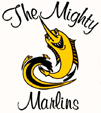 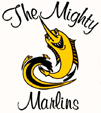 Melville Masters Swimming Club invites your members to a2021 LiveLighter Club Challenge Series MeetSunday 14 March 2021Leisure Fit Booragoon 521 Marmion St, Booragoon.Warm-up 8am, meet starts time 8:45am - Indoor long courseEVENTS1.	100 Freestyle2.	100 Butterfly3.	50 Backstroke4.	50 Breaststroke5.	50 Freestyle6.	50 Butterfly7.	100 Backstroke8.	100 Breaststroke9.	4 x 50 Mixed Medley Relay10.	4 x 50 Freestyle Women’s11.	4 x 50 Freestyle Men’sThe meet is OPEN to all Masters Swimmers. The meet will be limited to the first 150 swimmers who nominateMasters Swimming Australia swim rules apply to this meet.Swimmers may participate in 3 events and in an appropriate Relay (s).All participating Clubs are to provide timekeepers and watches - manual Timekeeping.Cost of meet entry is $12.00 per swimmerEntry to the pool is $7.00 and spectator $2.50 payable on the day at pool entry.Light refreshments will be provided afterwards (cost included in meet entry).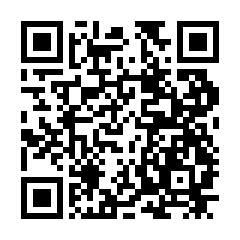 Direct swimmer registration can be found at this linkhttps://www.myswimresults.com.au/Meet.aspx?MeetID=MAU%7C5Members should wait up to five (5) working days after becoming financial before member details will be available for direct swimmer entryThe Club Captain will ask for relay availability on closure of individual entriesEntries close 7 March 2021If any problems or queries, please contact the Meet Coordinator Peter Maloney 0487 934 493.